The Commonwealth of MassachusettsExecutive Office of Health and Human ServicesDepartment of Public Health250 Washington Street, Boston, MA 02108-4619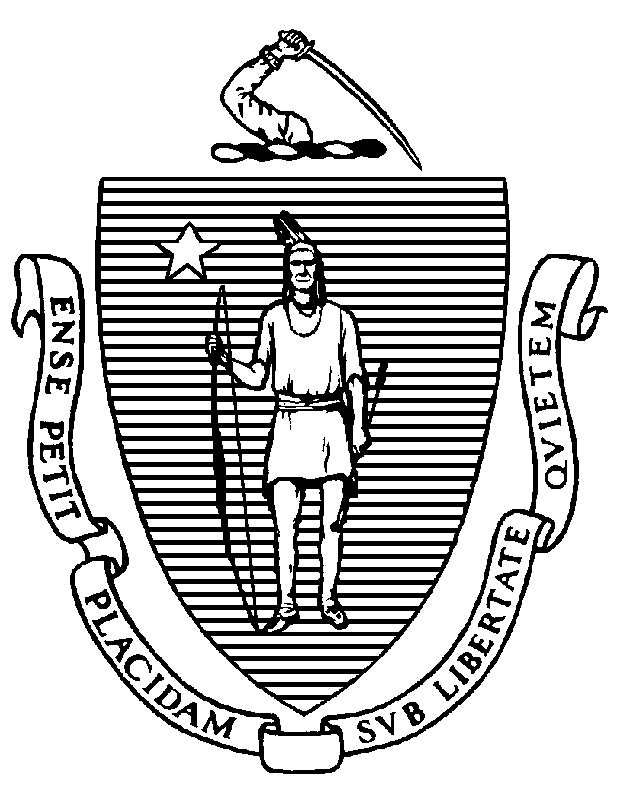 NOTICE OF PUBLIC HEARINGNotice is hereby given pursuant to M.G.L. c. 30A, §2, that the Department of Public Health will hold a public hearing on the amendment of 105 CMR 222: Massachusetts immunization information system. The public hearing will be held virtually on Friday, March 15, 2024, at 10:00 a.m. as a moderated conference call. The information for the conference call is below:Dial in Telephone Number: 1-888-390-5183Participant Passcode: 1968518Speakers are requested to provide a copy of their oral testimony. The Department encourages all interested parties to submit testimony electronically to the following address: reg.testimony@mass.gov. Please submit electronic testimony as an attached Word document or as text within the body of an email and type “105 CMR 222 Regulation” in the subject line. All submissions must include the sender’s full name and address. The Department will post all electronic testimony that complies with these instructions on its website. Parties who are unable to submit electronic testimony should mail submissions to William Anderson, Office of the General Counsel, Department of Public Health, 250 Washington Street, Boston, MA 02108. All written or oral comments submitted to the Department may be posted on the Department’s website and released in response to a request for public records. All testimony must be submitted by 5:00 p.m. on Friday, March 15, 2024.   A copy of the proposed amendments may be viewed on the Department’s website or obtained from the Office of the General Counsel at 617-624-5220.If you are deaf or hard of hearing, or are a person with a disability who requires accommodation, please contact Sofie Daley at least 5 days before the hearing at sofie.daley@mass.gov.